Application for Participation in FYI Program 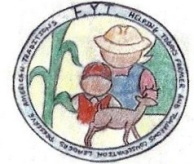 For us to help you have a positive experience in the Farmer Youth Initiative, please fill out the form below.  Answering yes or no does not make you more or less eligible to participate, it just lets us know where we can help.  Also, please fill out the enclosed assumption of risk form, both front and back, and return both forms. Name: _______________________________________________________________________________Address: _____________________________________________________________________________Phone: ______________________________________Date of birth: _______________________________Guardian/Parent: ______________________________________________________ 								Circle oneDo you need a place to hunt?					Yes 	NoIs there an adult family member/friend able to guide you?	Yes	NoDo you need to borrow a gun?					Yes	NoIf no, what gauge firearm will you be using? _____________________________Do you have a pair of hiking boots?				Yes	NoDo you have warm, winter type clothing?			Yes	NoWhat size shirt do you wear? ___________________Is there anything else you may need?____________________________________________________________________________________________________________________________________________________________________________________________________________________________________________________________________________________________________________________________________________________